L'ombre du lapin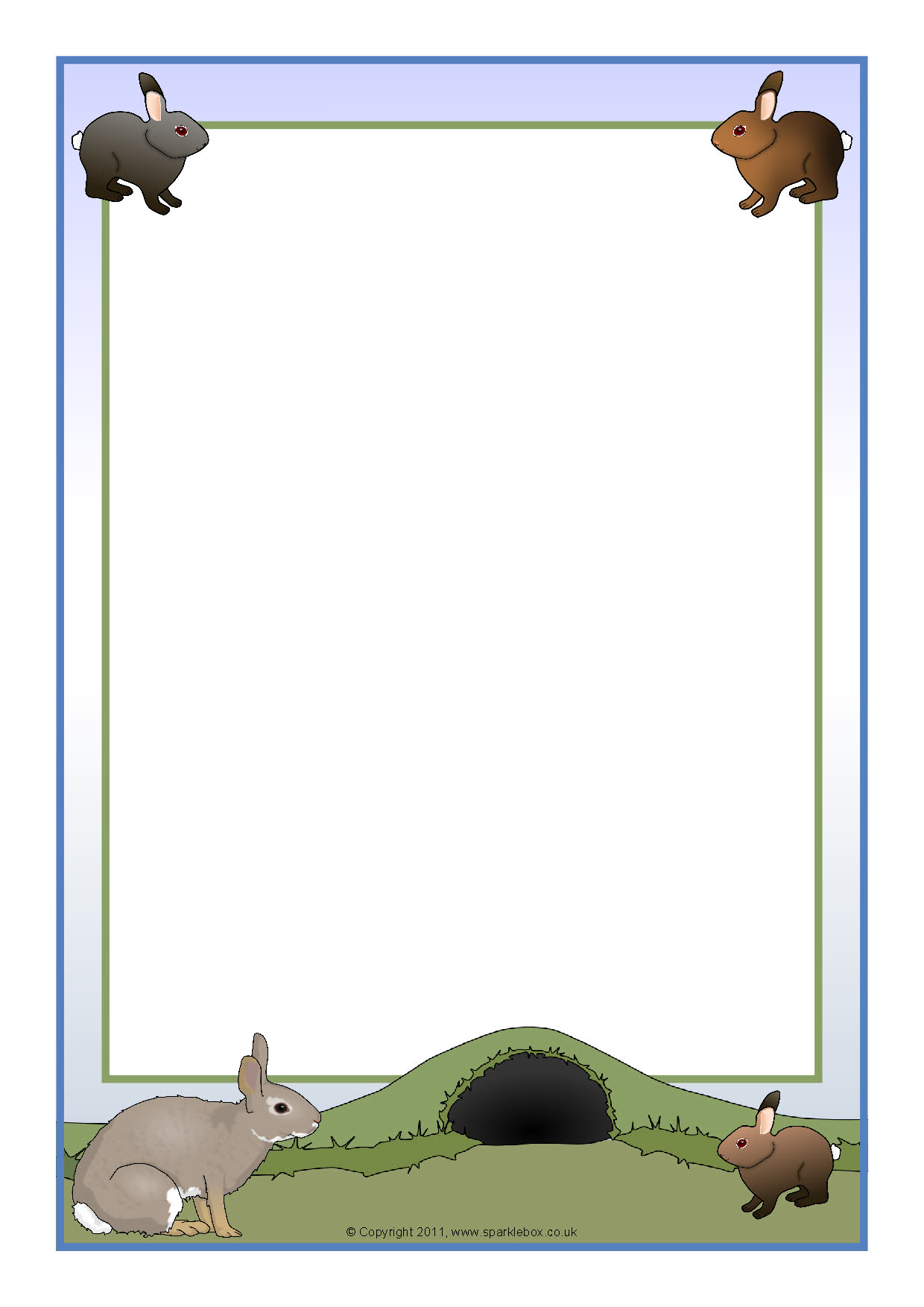 (comptine pour apprendre à bien positionner ses doigts pour écrire)L’ombre du lapinSe voit sur le murEn face de mon lit.Je ferme ma main Pour que la figureSoit mieux réussie.Je ferme, mais pas trop Je vois son museauEt son œil aussi.Je bouge mon doigtSur le mur là-basL’oreille bouge aussi.